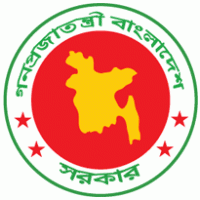 gwbUwis †evW©-2021MYcÖRvZš¿x evsjv‡`k miKviDc‡Rjv wi‡mvm© †m›UviDc‡Rjv: gayLvjx, †Rjv: dwi`cyi|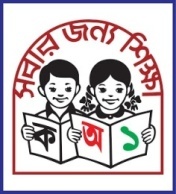 